STA/154/01-2019Starazolin Complete to krople intensywnie nawilżajace o właściowściach ochronnych i regenerujących, zawierające hialuronian sodu i deksopantenol, bez środków konserwujących. Starazolin Complete przynosi ulgę w przypadku:suchościuczucia piasku pod powiekami, ciała obcego  zmęczenia pieczenia swędzenia łzawienia podrażnieniaczasowego pogorszenia ostrości widzenia, zamglenia wynikającego ze zmęczenia oczuStarazolin Complete skutecznie nawilża, zabezpiecza oraz tworzy warstwę ochronną na powierzchni oka, likwidując dyskomfort związany z:mechanicznym podrażnieniem powierzchni oka występującym, np. w trakcie badań okulistycznych oraz podczas noszenia soczewek kontaktowych;używaniem kosmetyków, wpływem czynników środowiska zewnętrznego tj, klimatyzacja, zimne, gorące, suche powietrze, wiatr, zanieczyszczenia powietrza spowodowane np. dymem papierosowym, smogiem, a także przebywanie w pomieszczeniach o dużym zapyleniu lub na słońcu;przemęczeniem oczu wynikającym z długiej koncentracji wzroku np. praca przy monitorze komputera, wielogodzinne prowadzenie samochodu, czytanie, oglądanie telewizji, korzystanie ze smartfonów;zbyt małą ilością łez lub zmianą ich składu m.in. u osób mających zespół suchego oka oraz u osób powyżej 40 roku życiaKrople Starazolin Complete mogą być stosowane przez osoby noszące soczewki kontaktowe wszystkich typów.Nie należy stosować wyrobu medycznego Starazolin Complete: -	w przypadku uczulenia (nadwrażliwości) na którykolwiek ze składników wyrobu;-	w przypadku zakażenia oka (oczu).Kategoria produktu: wyrób medyczny. Skład: hialuronian sodu 0,2% i deksopantenol 2%. Postać: krople do oczu Wielkość opakowania: 10ml.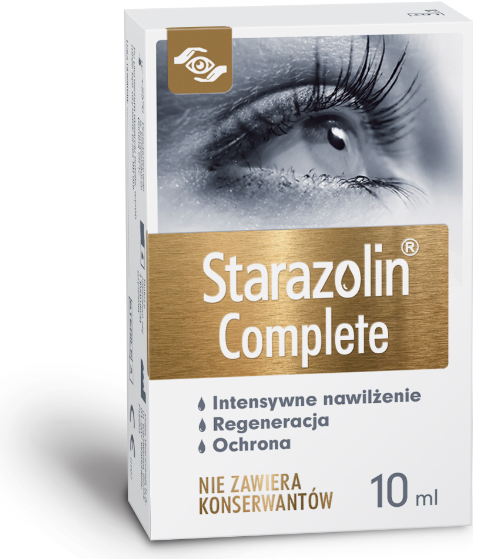 